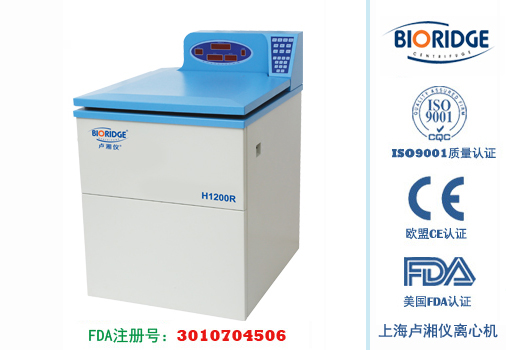 产品介绍主要技术性能
1、最高转速可达12000r/min,最大容量可达2000mlx4。
2、微机控制，大力矩交流变频电机驱动，运行稳定、噪音低、转速精度高。
3、采用进口高性能压缩机组、无氟制冷剂R404a，符合环保要求，制冷效果佳。
4、触摸面板，可编程操作，主机运行参数可根据需求设置且自动存储。
5、数字屏幕(液晶屏幕)显示，人性化界面，操作简单便捷。
6、实时rpm/RCF之间读数换算与设定，方便快捷。
7、配备电子门锁，设有门盖自锁、超速、超温、不平衡等多种保护功能；故障自动报警功能，安全可靠。
8、具有10个程序的升/降速率曲线，可根据需要设置升/降速时间。
主要技术参数 配件中心型号 H1200R 最高转速 12000r/min 最大相对离心力 19830xg 最大容量 2000mlx4 转速精度 ± 50r/min 时间设置范围 1min~99h59min 温度设置范围 -20～+40℃ 温度控制精度 ±1℃ 压缩机组 进口高性能压缩机组，环保制冷剂R404a 整机噪音 <65dB(A) 电源 AC220V  50Hz  30A 外形尺寸(LxWxH) 710mmx840mmx1140mm 外包装尺寸(LxWxH) 890mmx960mmx1400mm 净重 290kg 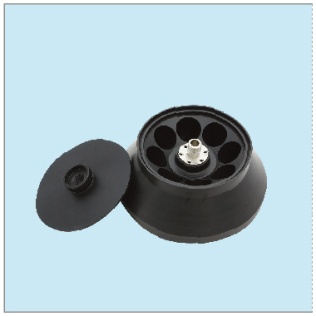 NO.1
容量：100/85ml×8
转速： 12000r/min
离心力： 19830×g
适配器：10ml、20ml 可根据需求定制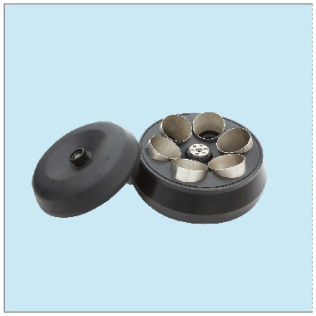 NO.2
容量：1000ml×6
转速： 7000r/min
离心力： 11600×g
适配器：100ml、250ml、300ml、500ml 根据需求定制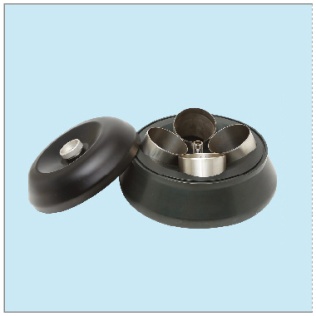 NO.3
容量：2000ml×4
转速： 6000r/min
离心力： 8410×g
适配器：250ml、300ml、500ml、1000ml 根据需求定制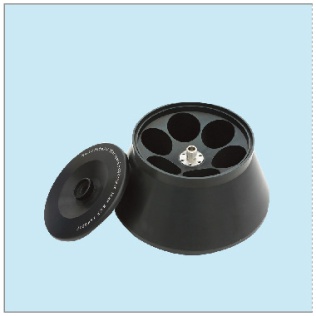 NO.4
容量：500/400ml×6
转速： 8000r/min
离心力： 11620×g
适配器：50ml、100ml、250ml可根据需求定制